CAMARA MUNICIPAL DE SANTA BRANCA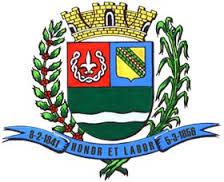 SECRETARIA DE FINANÇAS - CNPJ.01.958.948/0001-17PCA AJUDANTE BRAGA 108 CENTRO SANTA BRANCAData: 11/09/2017 11:17:20Transparência de Gestão Fiscal - LC 131 de 27 de maio 2009	Sistema CECAM (Página: 1 / 2)Empenho	Processo	CPF/CNPJ	Fornecedor	Descrição	Mod. Lic.	Licitação	Valor Empenhado	Valor Liquidado	Valor PagoMovimentação do dia 22 de Agosto de 201701.00.00 - PODER LEGISLATIVO01.01.00 - CAMARA MUNICIPAL01.01.00 - CAMARA MUNICIPAL01.01.00.01.000 - Legislativa01.01.00.01.31 - Ação Legislativa01.01.00.01.31.0001 - MANUTENÇÃO DA CAMARA01.01.00.01.31.0001.2001 - MANUTENÇÃO DA CAMARA01.01.00.01.31.0001.2001.33903699 - OUTROS SERVIÇOS DE PESSOA FÍSICA01.01.00.01.31.0001.2001.33903699.0111000 - GERAL01.01.00.01.31.0001.2001.33903999 - OUTROS SERVIÇOS DE TERCEIROS - PESSOA JURÍDICA01.01.00.01.31.0001.2001.33903999.0111000 - GERAL, refere -se ao adiantamento de numerario para as despesas com a vigame dos senhores vereadores a cida de guarulhos sp com destino a empresa grupo ocq no dia 15 de agosto de 2017 conforme autorizaçãorefere-se ao adiantamenbto de numerario para as despesas com viagem a cid ade de são paulo com destino a assembleia legislativo do Vereadores Juan e Ricardo no dia 22.08.17, refere -se ao adiantamente para as despesas com viagem a cidade de São Pau	lo comdestino a assembleia legislativa do veradores Helcio e Valdemar no dia 23.08.17MODALIDADES DE LICITAÇÃOCO-C - CONVITE / COMPRAS/SERVIÇOSCONC - CONCURSO PÚBLICOCO-O - CONVITE / OBRASCP-C - CONCORRÊNCIA PUBLICA / COMPRAS/SERVIÇOSCP-O - CONCORRÊNCIA PUBLICA / OBRASDISP - DISPENSAIN-G - INEXIGIBILIDADEIS-C - ISENTO DE LICITAÇÕES / COMPRAS/SERVIÇOSIS-O - ISENTO DE LICITAÇÕES / OBRASPR-E - PREGAO ELETRÔNICOPR-G - PREGAO PRESENCIALTP-C - TOMADA DE PREÇOS / COMPRAS/SERVIÇOSTP-O - TOMADA DE PREÇOS / OBRASSANTA BRANCA, 22 de Agosto de 2017EVANDRO LUIZ DE MELO SOUSA1SP147248/0-8CHEFE DA COORD FINANCEIRACAMARA MUNICIPAL DE SANTA BRANCA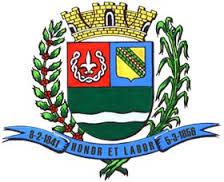 SECRETARIA DE FINANÇAS - CNPJ.01.958.948/0001-17PCA AJUDANTE BRAGA 108 CENTRO SANTA BRANCAData: 11/09/2017 11:17:20Transparência de Gestão Fiscal - LC 131 de 27 de maio 2009	Sistema CECAM (Página: 2 / 2)Empenho	Processo	CPF/CNPJ	Fornecedor	Descrição	Mod. Lic.	Licitação	Valor Empenhado	Valor Liquidado	Valor Pago2520/0101.254.478-84257 - SERVIDOR MUNICIPAL2620/0101.254.478-84257 - SERVIDOR MUNICIPAL2630/0101.254.478-84257 - SERVIDOR MUNICIPALOUTROS/NÃO/0-539,20-539,20-539,20OUTROS/NÃO/00,000,00150,00OUTROS/NÃO/0100,00100,00100,0040/0   061.600.839/0001-55456 - CENTRO DE INTREGRAÇÃO EMPRESA ESC   , Emepnho global para pagamento da contribuição institucional, bolsa auxilio, valeDISPENSA D/00,001.413,540,00SUBTOTALtransportes  aos estagiarios da camara municipal conforme contrato--------------------------------------------SUBTOTAL-------------------------------------------------------------------439,20974,34-289,20TOTAL-------------------------------------------------------------------439,20974,34-289,20